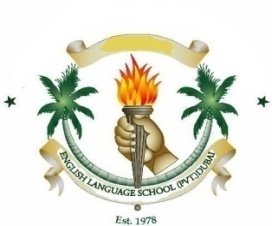 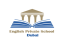                             ENGLISH LANGUAGE SCHOOL (PVT.) DUBAI                                                        SCHOLASTIC SESSION: 2019-2020SCHEME OF WORK FOR THE THIRD TERM (12th April, 2020 to 5th July, 2020)Name of the Teacher:       VAISAKHA                                 Subject:   English Literature                                    Year: 6DATEWEEKTOPICSKILLSSKILLSSKILLSSKILLSCROSS-CURRICULAR LINKSSPECIFIC LEARNING OBJECTIVESWEEKLY TASKAssessment12thApril, 2020to16th April,2020                                                           1st WeekPOETRY:Goldfish ReflectionsReadingUnderstandingListeningRememberingCritical analysisReadingUnderstandingListeningRememberingCritical analysisReadingUnderstandingListeningRememberingCritical analysisReadingUnderstandingListeningRememberingCritical analysisLife skillsEveryday lifePhilosophyTo learn the background of the poet and poem.To recite the poem with intonation.To critically analyse the structure and language of the poem.Understand the theme of the poemUnderstand the poetic devices used in the poemIdentify difficult words and their meaningsAnalyse the summary of the poem.To do some research about poet and his few works.To complete assigned task of explanation of lines with reference to the context and descriptive answers.To complete assigned task of critical analysis.QuizzesEntry & exit cardObservationQuestioningSelf-assessment17th and 18th April are Weekly Holidays17th and 18th April are Weekly Holidays17th and 18th April are Weekly Holidays17th and 18th April are Weekly Holidays17th and 18th April are Weekly Holidays17th and 18th April are Weekly Holidays17th and 18th April are Weekly Holidays17th and 18th April are Weekly Holidays17th and 18th April are Weekly Holidays19thApril, 2020to23rd April,2020                                        2nd Week    POETRY:Rat RaceReadingUnderstandingListeningRememberingCritical analysisReadingUnderstandingListeningRememberingCritical analysisReadingUnderstandingListeningRememberingCritical analysisReadingUnderstandingListeningRememberingCritical analysisLife skillsEveryday lifePhilosophyTo learn the background of the poet and poem.To recite the poem with intonation.To critically analyse the structure and language of the poem.Understand the theme of the poemUnderstand the poetic devices used in the poemIdentify difficult words and their meaningsAnalyse the summary of the poemTo do some research about poet and his few works.To complete assigned task of explanation of lines with reference to the context and descriptive answers.To complete assigned task of critical analysis.QuizzesEntry & exit cardObservationQuestioningSelf-assessment24th and 25th April are Weekly Holidays24th and 25th April are Weekly Holidays24th and 25th April are Weekly Holidays24th and 25th April are Weekly Holidays24th and 25th April are Weekly Holidays24th and 25th April are Weekly Holidays24th and 25th April are Weekly Holidays24th and 25th April are Weekly Holidays24th and 25th April are Weekly Holidays26th April, 2020to30th April,2020                                                             3rd WeekPOETRY:Windrush ChildReadingUnderstandingListeningRememberingCritical analysisReadingUnderstandingListeningRememberingCritical analysisReadingUnderstandingListeningRememberingCritical analysisReadingUnderstandingListeningRememberingCritical analysisHistoryGeographyNatureTo learn the background of the poet and poem.To recite the poem with intonation.To critically analyse the structure and language of the poem.Understand the theme of the poemUnderstand the poetic devices used in the poemIdentify difficult words and their meaningsAnalyse the summary of the poemTo do some research about poet and his few works.To complete assigned task of explanation of lines with reference to the context and descriptive answers.To complete assigned task of critical analysis.QuizzesEntry & exit cardObservationQuestioningSelf-assessment1st and 2nd May are Weekly Holidays1st and 2nd May are Weekly Holidays1st and 2nd May are Weekly Holidays1st and 2nd May are Weekly Holidays1st and 2nd May are Weekly Holidays1st and 2nd May are Weekly Holidays1st and 2nd May are Weekly Holidays1st and 2nd May are Weekly Holidays1st and 2nd May are Weekly Holidays3rd May, 2020to7th May,2020                4h WeekPOETRY:Windrush ChildPOETRY:Windrush ChildPOETRY:Windrush ChildReadingUnderstandingListeningRememberingCritical analysisReadingUnderstandingListeningRememberingCritical analysisHistoryGeographyNatureTo critically analyse the structure and language of the poem.Understand the theme of the poemUnderstand the poetic devices used in the poemIdentify difficult words and their meaningsAnalyse the summary of the poem          To complete assigned task of explanation of lines with reference to the context and descriptive answers.To complete assigned task of critical analysis.QuizzesEntry & exit cardObservationQuestioningSelf-assessment8th and 9th May   are Weekly Holidays8th and 9th May   are Weekly Holidays8th and 9th May   are Weekly Holidays8th and 9th May   are Weekly Holidays8th and 9th May   are Weekly Holidays8th and 9th May   are Weekly Holidays8th and 9th May   are Weekly Holidays8th and 9th May   are Weekly Holidays8th and 9th May   are Weekly Holidays10th May,2020to 14th May,20205th WeekPROSE   Eye of the Wolf :  The Human EyeChapter 1Chapter 2Chapter 3Chapter 4PROSE   Eye of the Wolf :  The Human EyeChapter 1Chapter 2Chapter 3Chapter 4ReadingUnderstandingListeningvocabularyRememberingCritical thinkingReadingUnderstandingListeningvocabularyRememberingCritical thinkingReadingUnderstandingListeningvocabularyRememberingCritical thinkingNaturePsychologyCritical thinking• To critically analyse the Characters` actions and reactions in particular situation.• To identify Characters` weaknesses and strengthsQ/AReference to the contextGraphic organiser sheetsResponse cardsQuizzes15th and 16th May are Weekly Holidays15th and 16th May are Weekly Holidays15th and 16th May are Weekly Holidays15th and 16th May are Weekly Holidays15th and 16th May are Weekly Holidays15th and 16th May are Weekly Holidays15th and 16th May are Weekly Holidays15th and 16th May are Weekly Holidays15th and 16th May are Weekly Holidays17th May,2020To21st May,20206th  WeekPROSE   Eye of the Wolf :  The Human EyeChapter 5Chapter 6Chapter 7PROSE   Eye of the Wolf :  The Human EyeChapter 5Chapter 6Chapter 7ReadingUnderstandingListeningvocabularyRememberingCritical thinkingReadingUnderstandingListeningvocabularyRememberingCritical thinkingReadingUnderstandingListeningvocabularyRememberingCritical thinkingNaturePsychologyCritical thinkingTo critically analyse the Characters` actions and reactions in particular situation.To identify Characters` weaknesses and strengthsQ/AReference to the contextGraphic organiser sheetsResponse cardsQuizzes22nd and 23rd May  are Weekly Holidays22nd and 23rd May  are Weekly Holidays22nd and 23rd May  are Weekly Holidays22nd and 23rd May  are Weekly Holidays22nd and 23rd May  are Weekly Holidays22nd and 23rd May  are Weekly Holidays22nd and 23rd May  are Weekly Holidays22nd and 23rd May  are Weekly Holidays22nd and 23rd May  are Weekly Holidays24th May 2020to 28th May,2020                      7th WeekPROSE   Eye of the Wolf :  The Human Eye Chapter 8Chapter 9Chapter 10PROSE   Eye of the Wolf :  The Human Eye Chapter 8Chapter 9Chapter 10PROSE   Eye of the Wolf :  The Human Eye Chapter 8Chapter 9Chapter 10ReadingUnderstandingListeningvocabularyRememberingCritical thinkingReadingUnderstandingListeningvocabularyRememberingCritical thinkingNaturePsychologyCritical thinkingTo critically analyse the Characters` actions and reactions in particular situation.To identify Characters` weaknesses and strengthsQ/AReference to the contextGraphic organiser sheetsResponse cardsQuizzes                                                 EID HOLIDAYS FROM 25th May to 27th May                                                  EID HOLIDAYS FROM 25th May to 27th May                                                  EID HOLIDAYS FROM 25th May to 27th May                                                  EID HOLIDAYS FROM 25th May to 27th May                                                  EID HOLIDAYS FROM 25th May to 27th May                                                  EID HOLIDAYS FROM 25th May to 27th May                                                  EID HOLIDAYS FROM 25th May to 27th May                                                  EID HOLIDAYS FROM 25th May to 27th May                                                  EID HOLIDAYS FROM 25th May to 27th May                                                  EID HOLIDAYS FROM 25th May to 27th May                                                  EID HOLIDAYS FROM 25th May to 27th May 29th and 30th May   are Weekly Holidays29th and 30th May   are Weekly Holidays29th and 30th May   are Weekly Holidays29th and 30th May   are Weekly Holidays29th and 30th May   are Weekly Holidays29th and 30th May   are Weekly Holidays29th and 30th May   are Weekly Holidays29th and 30th May   are Weekly Holidays29th and 30th May   are Weekly Holidays31st May,2020to2nd June,2020            8th WeekPROSE   Eye of the Wolf :  The Other WorldChapter 1 & Chapter 2PROSE   Eye of the Wolf :  The Other WorldChapter 1 & Chapter 2PROSE   Eye of the Wolf :  The Other WorldChapter 1 & Chapter 2ReadingUnderstandingListeningvocabularyRememberingCritical thinkingNaturePsychologyCritical thinkingNaturePsychologyCritical thinkingTo critically analyse the Characters` actions and reactions in particular situation.To identify Characters` weaknesses and strengthsQ/AReference to the contextGraphic organiser sheetsResponse cardsQuizzes                 5th and 6th June  are Weekly Holidays                 5th and 6th June  are Weekly Holidays                 5th and 6th June  are Weekly Holidays                 5th and 6th June  are Weekly Holidays                 5th and 6th June  are Weekly Holidays                 5th and 6th June  are Weekly Holidays                 5th and 6th June  are Weekly Holidays                 5th and 6th June  are Weekly Holidays                 5th and 6th June  are Weekly Holidays                 5th and 6th June  are Weekly Holidays                 5th and 6th June  are Weekly Holidays3rd June,2020to 9th June,2020  9th WeekREVISIONREVISIONREVISIONREVISIONREVISIONREVISIONREVISIONREVISIONREVISION                                                          12th and 13th June  are Weekly Holidays                                                          12th and 13th June  are Weekly Holidays                                                          12th and 13th June  are Weekly Holidays                                                          12th and 13th June  are Weekly Holidays                                                          12th and 13th June  are Weekly Holidays                                                          12th and 13th June  are Weekly Holidays                                                          12th and 13th June  are Weekly Holidays                                                          12th and 13th June  are Weekly Holidays                                                          12th and 13th June  are Weekly Holidays                                                          12th and 13th June  are Weekly Holidays10th June,2020to 24th  June,201910h Week                                                         END OF YEAR ASSESSMENT                                                            END OF YEAR ASSESSMENT                                                            END OF YEAR ASSESSMENT                                                            END OF YEAR ASSESSMENT                                                            END OF YEAR ASSESSMENT                                                            END OF YEAR ASSESSMENT                                                            END OF YEAR ASSESSMENT                                                            END OF YEAR ASSESSMENT                                                            END OF YEAR ASSESSMENT                                                                 PARENT TEACHER MEETING :5th July,2020                                                              PARENT TEACHER MEETING :5th July,2020                                                              PARENT TEACHER MEETING :5th July,2020                                                              PARENT TEACHER MEETING :5th July,2020                                                              PARENT TEACHER MEETING :5th July,2020                                                              PARENT TEACHER MEETING :5th July,2020                                                              PARENT TEACHER MEETING :5th July,2020                                                              PARENT TEACHER MEETING :5th July,2020                                                              PARENT TEACHER MEETING :5th July,2020                                                              PARENT TEACHER MEETING :5th July,2020